Игры и упражнения по коррекции  и развитию мышления у детей младшего школьного возрастаМышление - это познавательная деятельность человека. Оно является опосредованным и обобщённым способом отражения действительности. Идея – продукт  мышления. Процесс мышления – это изменение жизни путём получения  и активного применения  новой информации.  Несмотря на то, что стандарты начальной школы направлены на формирование  у младших школьников  процессов сравнения, обобщения, выделение отличий и подобных признаков, способности сделать вывод, дать определение понятия,  всё же главным видом  деятельности в этот период является процесс усвоения  знаний и умений, а умственному воспитанию не всегда уделяется достаточно внимания. Дети справляются  с  типовыми  задачами.  Этого недостаточно, чтобы  самостоятельно найти нестандартный  способ решения.  В  этом процессе нет места  сообразительности, оригинальности и выдумке, которые являются основой мышления.Благодаря развитому мышлению  ребёнку легче проанализировать  ситуацию и выбрать верный способ действия  в любой сфере жизни. У такого человека больше шансов  стать успешным.Чтобы ум ребёнка стал гибким и активным,  его нужно  постоянно тренировать. Вот несколько вариантов упражнений,  способных расшевелить мысли.   Упражнения по коррекции и развития мышления1. Упражнение  «Сравнение предметов» (развитие  анализа и синтеза). Даётся пара слов.- В чём сходство и различие квадрата и треугольника?- Что общего  и чем отличаются  телефон  и телевизор?- Назови общие и отличительные признаки вишни и крыжовника.2. Упражнение «Последовательность событий» (развития логического мышления, речи, способности к обобщению.Расположи  картинки по смыслу сюжета: что сначала, что потом. Составь рассказ.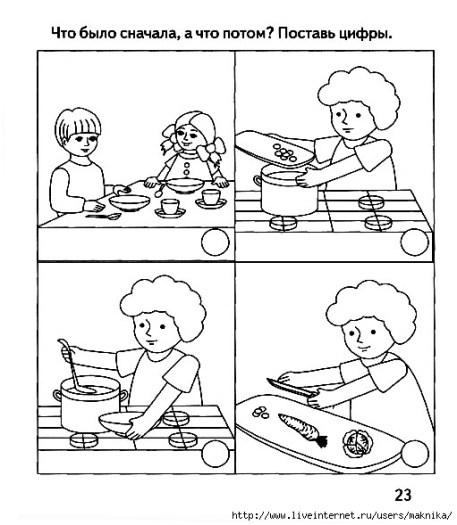 3. Упражнение «Закончи  слово» (развитие скорости мышления).Закончи  слово (фразу): МА - (мама, машина, макароны, мандарин, марка и т.д).Витя положил книгу…. (в портфель, на стол, в шкаф, под подушку и др.).4. Упражнения на развитие мыслительных процессов обобщения, отвлечения, выделения существенных признаков.- Назови одним словом - берёза, осина, клён, тополь. (это деревья)- Что общего в предметах – треугольник, квадрат, прямоугольник? (есть стороны и углы)- Что общего в словах - зуб, дым, бак? (количество звуков или букв)- По какому признаку объединены слова – машина, дорога, сумка? (по родовому признаку – это слова женского рода) - Найди лишнее слово. Объясни, почему ты так считаешь?:картонный, огромный, стеклянный, деревянныйстоять, бежать, мчаться, идти.- Найди лишнюю картинку  и объясни свой выбор.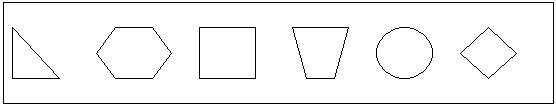 5. Упражнение на развитие гибкости ума.Назови  как можно больше слов, обозначающих  понятие:- ТЕАТР (вешалка, касса, билет, актёр, режиссёр, зритель, аплодисменты);- МАГАЗИН (касса, продавец, покупатель, деньги, товар);- РЕКА (вода, берег, рыба, рыболов, тина);- ЖУРНАЛ (иллюстрация, статья, корреспондент, редактор, обложка, страница);- СПОРТ (медаль, стадион, победа, соревнование, музыка);- КОМПЬЮТЕР (экран, клавиатура, считает, выполняет команды);- ПРИНТЕР (печатает, белый, бесшумный, подключён к компьютеру).Игры на сообразительность1. Игра «Как это можно использовать?». -Найди как можно больше вариантов использования  предмета.Ручка – писать;…. (рисовать; показывать; катать; ею можно выковырнуть что-нибудь из узкого пространства; использовать как трубку).Наволочка -… (защищать  подушку от грязи; переносить игрушки; хранить вещи; укрывать кого-либо; если привязать за концы - солнцезащитное устройство и т.п.).2. Игра «Скажи  наоборот». Широкий –… (узкий)                         Добрый - …..      (злой)Длинный – ….  (короткий)                Аккуратный - ….  (неряшливый)3.  Упражнение «Весёлые задачки».а) На одном берегу – цыплята, а на другом – утята. Посередине островок. Кто быстрее доплывет до островка?б) Бабушка  несет тяжелые сумки. Внучка  говорит:- Бабуля, давай я тебе помогу. Я понесу сумки, а ты возьми меня на ручки.Поможет ли внучка бабушке? Почему?в) Мальчика Колю спросили:У тебя есть брат?- Есть.- А у твоего брата есть брат?- Нет, - ответил  Коля.А как ты думаешь?г) Мальчики пошли на реку ловить рыбу. У Вовы была  новая красивая удочка без крючка. А у Саши старая некрасивая удочка с крючком. Кто больше поймает рыбы?д) У восьмилетней девочки  был хомячок  с коротким хвостом. Он съел длинную травку. А травка росла в огороде.  Сколько лет девочке, у которой был хомячок?Автор-составитель: учитель-дефектолог Котюхова Татьяна Петровна